«Голь на выдумки хитра». Эта пословица как никогда подходит для учителей, чей пыл и желание работать «на всю катушку» не расходятся с делом. Так получилось и в нашей  средней 400 школе имени Александра Невского. Несмотря на то, что в школе уже 20 лет существует замечательный музей «Сыны Отечества», состоящий из двух залов – Александровского и Кавалерского, творческим и неординарным педагогам удалось воплотить в жизнь давнюю мечту создания мобильного музея – «Музей в чемодане». Отличие такого музея от стационарного тем, что экспонаты можно не только разглядывать, но и трогать, и даже примерять. Это повышает интерес учащихся, особенно начальной школы к изучаемым предметам. Идея заключается в умении быстро развернуть мобильную выставку, в которой можно манипулировать музейными предметами, что очень важно для детей, поскольку они осваивают мир активно и практически. А началось все с замечательного стихотворения Татьяны Лавровой «Ода о старом чемодане» Где-то в дальнем углу антресолейДерматиновый, пылью покрытый,Чемоданчик потертый, забытый.В нем хранятся обрывки историй.Такой чемодан и оказался на антресоли одного из наших педагогов. Особая ценность этого чемодана оказалась в том, что он был выпущен в 1978 году на Усть-Фанерном комбинате, рядом с которым и располагается наша школа. Вот вам и история! И тут работа закипела! Первое, что пришло в голову, это создание экспозиции, посвященной ВОВ и приурочить её к 70-летию Великой Победы. Общими усилиями собрали предметы, так или иначе связанные с солдатскими боевыми буднями. Это и армейский котелок с флягой, солдатский вещмешок, тельняшка и гюйс, пилотка и солдатский письмо - треугольник. На такой экскурсии-проекте ребята узнали и о том, какие военные песни помогли людям не только выжить, но и победить.Рассматривая эту новую форму музейной работы, следует отметить, что «Музей в чемодане» может применяться в двух вариантах: «Музей в чемодане» из музея (когда предметы какого-либо музея вывозятся за его пределы); «Музей в чемодане» для музея (когда редкие предметы собираются в чемоданы для конкретного музея, организации выставок с последующим возвратом их владельцам). «Музей в чемодане», как переносной или передвижной, благодаря своей мобильности может быть использован для организации выездных выставок, ведения занятий в отдалённых районах, разных городах, образовательных учреждениях, детских садах и доступен самым широким слоям населения. Эта форма музейной работы позволяет решить целый ряд научно-исследовательских, образовательно-воспитательных и социально значимых задач, стоящих перед современными музеями.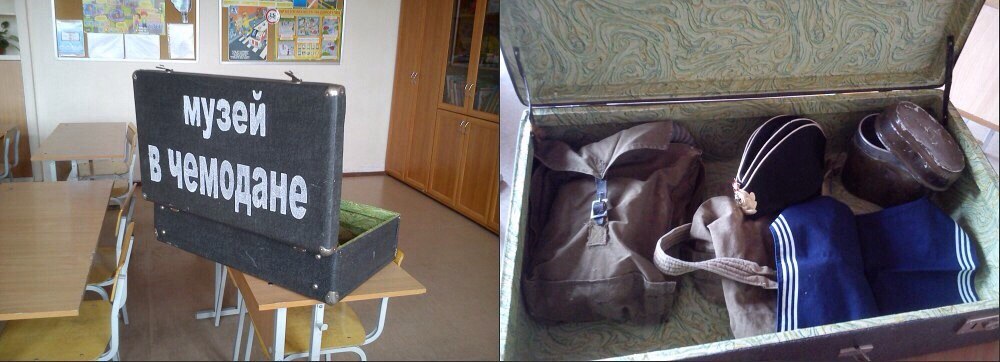 Проект «Музей в Чемодане», посвященный 70-летию Великой ПобедыЦели проекта - содействие в гражданско-патриотическом и нравственном воспитании учащихся.Ход занятия:I Орг. моментII  Мотивация учебной деятельности учащихся.-Сегодня стартует необычный проект, который называется «Музей в Чемодане». Это необычный мобильный музей, в который мы не только заглянем, но и познакомимся с его экспонатами. Необычность нашего музея в том, что он будет перемещаться из класса в класс, а его экспонаты можно будет потрогать и даже примерить. Сегодняшняя наша экспозиция посвящена ВОВ.III  Актуализация знаний.Вещевой мешок армейский с которым когда-то солдаты прошли не одну боевую схватку - очень простая, но при этом весьма функциональная деталь амуниции. На вид, вещмешок напоминает бесформенный рюкзак, изготовленный из плотной ткани расцветки хаки. Конструкция вещмешка была разработана еще для императорской армии России, и по сей день его модель не изменилась, она та же, что и была в 1800- 1917 годах. Позднее ее использовали солдаты и офицеры Красной армии во времена Великой Отечественной Войны. Простота и скорость изготовления этого вещмешка позволяла оснащать армию в полной мере. Горловина мешка закрывается с помощью лямок.Рассматривая форму матросов разных флотов, замечаешь, что все они имеют одну общую деталь – полосатую тельняшку. Как она появилась на флоте и почему полосатая? Слово «тельняшка» произошло от слова «тельник», нижняя рубашка на «голое» тело. История тельняшки увлекательна. Сине-белая полосатая роба стала частью обмундирования английских военных моряков в середине XVIII века, когда флот был ещё парусным. Забравшегося на мачту матроса прекрасно видели другие члены экипажа, но приближавшийся издалека неприятель его едва различал, — матрос сливался с белым парусом и синим небом. Кстати, российские матросы стали носить тельняшки с 1860-го года.Украшением рубахи флотского костюма является большой воротник синего цвета с тремя белыми полосами по краю. История его возникновения весьма любопытна. В старину матросам предписывалось ношение пудреных париков и намасленных косичек из конского волоса. Косички пачкали робу, а матросов за это наказывали, вот они и придумали подвешивать под косичку лоскут. Косичек на флоте уже давно не носят, а лоскут превратился в синий воротник, напоминающий нам о старых временах. Функция полос: широко распространено мнение, будто они были введены в память о трех победах русского флота: у Гангута в 1714 году, Чесмы в 1770-м и Синопа в 1853-м. Но оказывается, это не более чем красивая и высокопатриотичная легенда. На самом деле история такова. У Петра I во флоте было три эскадры. У первой эскадры на воротниках было нанесено по одной белой полоске. У второй – по две, и у третьей, особо приближенной Петру – по три полоски. Таким образом три полосы стали означать особую приближенность к Петру гвардии флота. Форменный воротник также называют гюйсом.Парадная офицерская пилотка – слово пилотка произошло от слова «пилот» и ранее принадлежала летчикам. Похожие пилотки надевали летчики во время технического обслуживания самолета. Они защищали головы от падающей грязи и масла. Позднее пилотки стали неотъемлемой части форменного костюма моряков.Котелок армейский - удобный, легкий, овальной формы, которая позволяет компактно разместить котелок в вещмешке. Котелок солдатский применяется для приготовления пищи на огне, а также для ее хранения и транспортировки. Представляет собой емкость с овальным профилем дна, вогнутым с одной стороны. Крышка может быть использована как сковорода для разогревания в ней пищи и в качестве тарелки или кружки. Котелок снабжён рукоятью для подвешивания и переноски на поясе или рюкзаке, крышка закрывается на защелку. Изготовлен из пищевого алюминия и окрашен в цвет хаки. При раздаче пищи в полевых условиях (приготовлена на полевой кухне) повар первое блюдо наливает собственно в котелок, а второе блюдо и пайку хлеба накладывает в крышку.Следующий экспонат нашего музея необычен. Это противогаз. Он защищал война от химических отравляющих веществ, применяемый во время военных действий. Массово химическое оружие в годы Второй мировой не применялось. Исследователи говорят лишь о паре небольших эпизодов. Причин этому много. Отравляющие вещества не использовали, потому что применение газов не было высокоэффективным: на тот момент имелась масса средств защиты от химической атаки, поскольку массовый выпуск противогазов начался в 1941 году. Наполняя те же бомбы и снаряды ОВ, причем в большом количестве, войска понижали свою боевую мощь. При выбросе отравляющих газов должны быть благоприятные погодные условия. А это в свою очередь может вызвать затруднения, ведь атаку нужно производить в определенное время и в определенном направлении, а не тогда, когда создадутся нужные погодные условия. Боевое применение ОВ не могло вывести из строя военную технику, а лишь убивало людей. Другое же оружие было способно и выводить из строя технику, и было эффективно против людей, т.е. было универсальным по сравнению с химическим. К тому же главная цель боя ведь не в убийстве как можно большего числа людей, а в подчинении воли противника. Химическое оружие «не работало» в этом направлении. После выброса отравляющих веществ продвижение собственных войск затрудняется, а территория загрязняется. А ведь впоследствии немцы собирались заселять завоеванные территории. тем более не хотели отравлять родную землю.Сегодня в нашей экспозиции мы вспоминаем не только тех, кто погибал на полях битвы, но и о тех, кто жил и выживал в блокадном городе. Это дети блокадного Ленинграда. Из воспоминаний...Помню, как мама, когда она еще ходила, положив на стол три кусочка хлеба, резала каждый из них на три части и говорила: «Это — завтрак, это — обед, это — ужин». Кусочки были маленькие, а когда их делили на три части, то становились совсем крошечными. Мама учила меня, что хлеб нельзя откусывать, его надо отщипывать по крошке, класть в рот и не глотать сразу, а сосать. Теперь я думаю, что ей казалось, будто так наступает ощущение сытости. Завтрак, обед и ужин происходили в строго определенное время, ожидание которого, наверное, и составляло смысл всей моей детской жизни. От этой привычки — отщипывать кусочки и класть их в рот, а не откусывать хлеб — я не мог отвыкнуть очень долго, многие годы. Да и сейчас, по-моему, не избавился до конца. Иногда, когда у меня в руках хлеб, и я вдруг о чем-то глубоко задумаюсь, ловлю себя на том, что я отщипываю махонькие кусочки, механически кладу их в рот и сосу…Согласно положению «О знаке «Жителю блокадного Ленинграда», знак «Жителю блокадного Ленинграда» вручается прожившим не менее четырёх месяцев в Ленинграде в период блокады (с 8 сентября 1941 года по 27 января 1944 года). Круглая латунная медаль диаметром 27,0 мм; на лицевой стороне — изображение разорванного кольца на фоне Главного Адмиралтейства, язык пламени, лавровая ветвь и надпись «900 дней — 900 ночей»; на оборотной — серп и молот и надпись «Жителю блокадного Ленинграда». Колодка прямоугольная металлическая, покрытая эмалью цвета ленты медали «За оборону Ленинграда».В период войны существовала полевая почта по передаче «солдатских треугольников» их родным и была она для всех бесплатной. Полевые письма писали, как правило, в минуты затишья на листочках из обычной тетрадки, чаще всего химическим карандашом, смоченным слюной, на коленках, на пне, при свете лучины или луны. Текст писался от души и с новостью, что у солдата всё в порядке, что он живой. Написанные письма складывали по несложной схеме в «солдатский треугольник», указывали адрес назначения, вместо обратного адреса - номер воинской части, либо номер полевой почты. Далее все письма в холщовых мешках отправлялись на попутном транспорте в тыл. Все полевые письма читались военными цензорами, поэтому заклеивать их было запрещено. Не всегда письма доходили до адресата, поэтому писали их очень часто. По статистике только одно из десяти, написанных солдатами за день писем, доходило до их родных. Получить солдатский «треугольник» было большим счастьем. А вот писем в конвертах люди с фронта получать боялись, так как в них присылались похоронки или извещения о том, что кто-то пропал без вести. Желающих работать почтальонами было мало, потому что необходимо было приносить людям как хорошие, так и плохие вести в конвертах. Полевые письма во время Великой Отечественной войны вселяли надежду на победу, на долгожданную встречу с близкими. Во многих семьях такие фронтовые треугольники до сих пор хранятся и перечитываются по много раз. И заканчиваем мы нашу экспозицию таким простым, но очень символичным предметом – синим платочком. Предположите, пожалуйста, какое отношение имеет этот предмет к ВОВ? «Уже с первых дней войны стало слышно, что рядом с коваными строками „Идет война народная, священная война“ в солдатском сердце теплятся тихие лирические слова песенки „Синенький скромный платочек“. Так и было. Более того — в солдатских окопах и землянках в короткие минуты отдыха пели не только прежний довоенный вариант „Синего платочка“. ( использование видео )Синенький скромный платочекПадал с опущенных плеч.Ты говорила,Что не забудешьЛасковых, радостных встреч.Порой ночнойМы распростились с тобой.Нет прежних ночек,Где ты, платочек,Милый, желанный, родной?..А на фронте про синий платочек удивительно душевно пела Клавдия Шульженко. Но все чаще и чаще мучило ее чувство: не те слова... В начале апреля сорок второго года, в последние дни существования Дороги жизни (машины уже шли по талой воде), певица со своими музыкантами приехала из блокадного Ленинграда в Волхов. После концерта познакомилась с сотрудником газеты 54-й армии Волховского фронта «В решающий бой» лейтенантом Михаилом Максимовым. Узнав, что ее собеседник пишет стихи, попросила: «Может, сложите новые слова «Синего платочка»? Песня очень популярна в народе, но сегодня требуются другие стихи — о нашей битве с фашизмом». И вот боевое задание: написать новые слова на старую мелодию. Стихи родились в ночь с 8 на 9 апреля, а 12-го Клавдия Шульженко в железнодорожном депо станции Волхов впервые пела:Помню, как в памятный вечерПадал платочек твой с плеч,Как провожалаИ обещалаСиний платочек сберечь.И пусть со мнойНет сегодня любимой, родной,Знаю: с любовьюТы к изголовьюПрячешь платок дорогой.Успех превзошел все ожидания: и певицу и поэта наградили неслыханным по тем временам подарком — куском торта и стаканом клюквы.Вскоре текст песни напечатали многие фронтовые газеты. «Синий платочек» появился на почтовой открытке, зазвучал с граммофонной пластинки. Ни одно выступление Шульженко без него уже не обходилось...Письма твои получая,Слышу я голос живой,И между строчекСиний платочекСнова встает предо мной.И часто в бойПровожает меня образ твой.Чувствую рядом:Любящим взглядомТы постоянно со мной.Как-то после концерта в 4-м гвардейском истребительном полку ВВС Краснознаменного Балтийского флота летчик, гвардии капитан Василий Голубев, сказал певице: «Земной поклон за ваше искусство, за душевные песни... Ваш «Синий платочек», Клавдия Ивановна, будет с нами во всех боях, и первый же сбитый нами «юнкерс» или «мессер» мы посвятим вам». Ждать артистке пришлось недолго: на следующий день Голубев поджег фашистского стервятника. И снова немало повидавший автофургон с фронтовой концертной бригадой прибыл в расположение авиационной части, и снова звучал «Синий платочек», целых пять раз!Сколько заветных платочковНосим в шинелях с собой...Нежные речи,Девичьи плечиПомним в страде боевой.За них, родных,Желанных, любимых таких,Строчит пулеметчик —За синий платочек,Что был на плечах дорогих!IV Первичная проверка понимания- А сейчас я задам несколько вопросов и проверю, как внимательно вы слушали экскурсию.1. Применялись ли во время ВОВ противогазы и почему?2. Как называется нательная рубашка моряка? Почему она полосатая?3. Почему солдатское письмо не заклеивали в конверт?4.Что такое гюйс? Вспомните историю его появления.